　きちんと、漢字表記すれば、「阿弥陀籤」となるあみだクジは、説明するまでもないとは、思うが、・・・。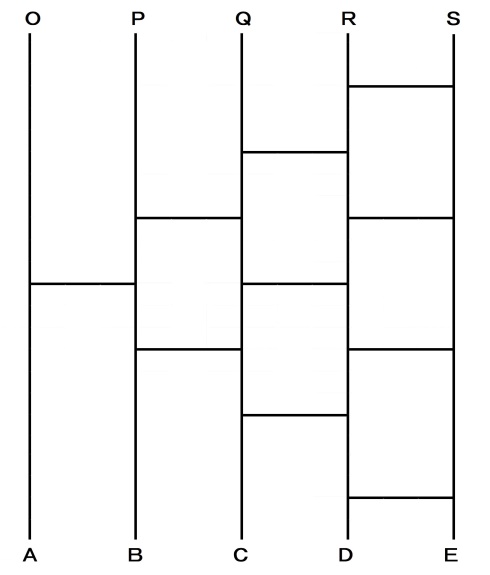 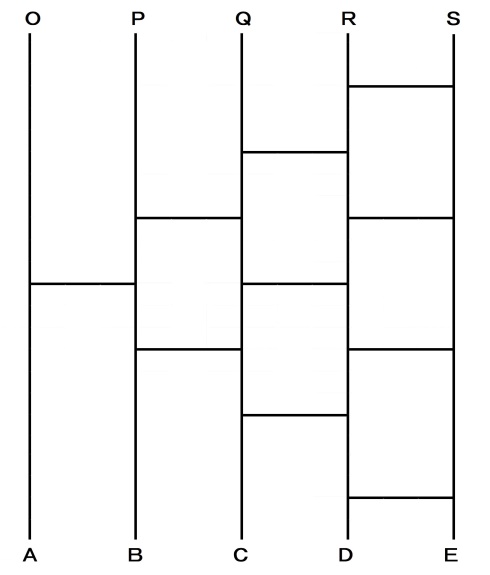 【横線ルール（基本）】　点O, P, Q, R, Sから点をひとつ選び、そこから動点Mが移動する。点Mは縦線を下に進む。ただし、横線との交点（Ｔの字、元々は丁の字であるが・・・）に来るたびに、横に移動する。　このルールで、クジを引いてみよう。図１のような、５本の縦線に横線が１０本のあみだクジについて確認しよう。例えば、点Oを選ぶと点Eに達する。また、点Qを選ぶと点Cに達する。点Sを選べば点Ａという具合である。さて、このあみだクジの横線に関するルールを次のように変更してみる。【横線ルール（α）】あみだクジのような図を考え、その図の線上を動点Mが移動する。　動点Mは、縦線を上から下に移動する。ただし，横線と交わる点（Ｔ字に横線と縦線が交わる点）に、到達するたびに，確率で横に移動し、確率で下に移動する。-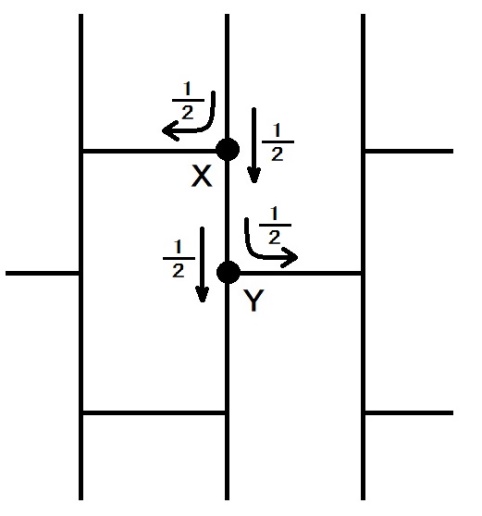 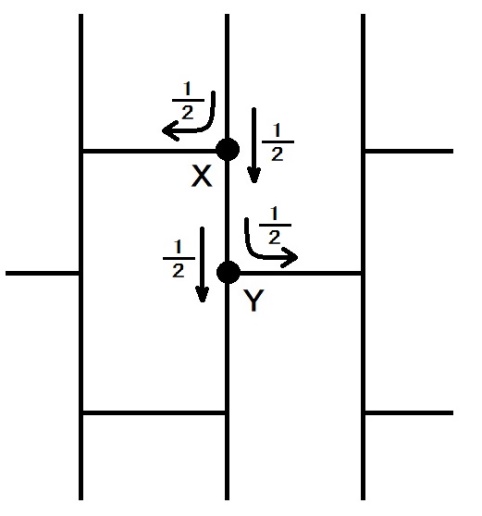 【横線ルール（α）の詳しい説明、図２参照】上から下がって点Xに到達した時は、下と左に確率で移動する。また、同様に点Yに下がってきた時は、下と右に、確率で移動する。つまり、上から下がってきて、Ｔ字の点に来たときは，下と横に、等しく分かれて移動するという意味である。［問題１］【横線ルール（α）】を使って、図４において点Sから動点Mが移動する。このとき、次の各問いに答えよ。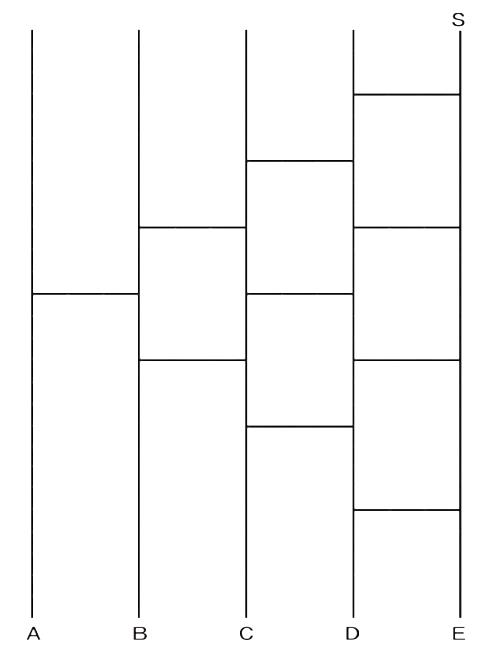 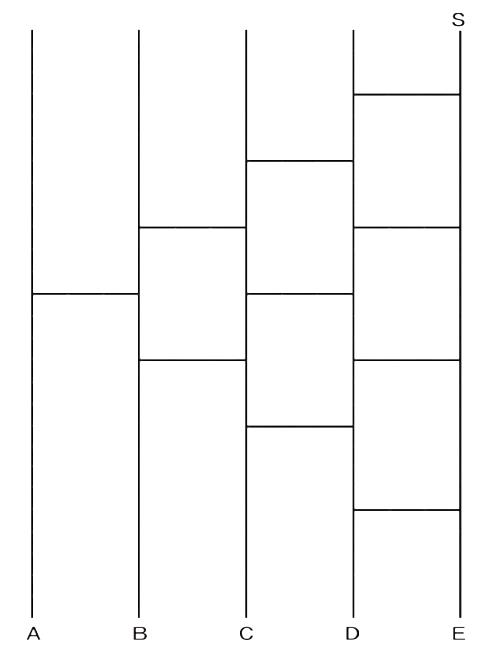 （１）点Aに到達する確率を求めよ。（２）点Bに到達する確率を求めよ。（３）点Cに到達する確率を求めよ。（４）点Eに到達する確率を求めよ。【横線ルール（β）】あみだクジのような図を考え、その図の線上を動点Mが移動する。　動点Mは、縦線を上から下に移動する。ただし，左向きの横線と交わる点では、確率で横に移動し、確率で下に移動する。また、確率で移動しないでそこにとどまる。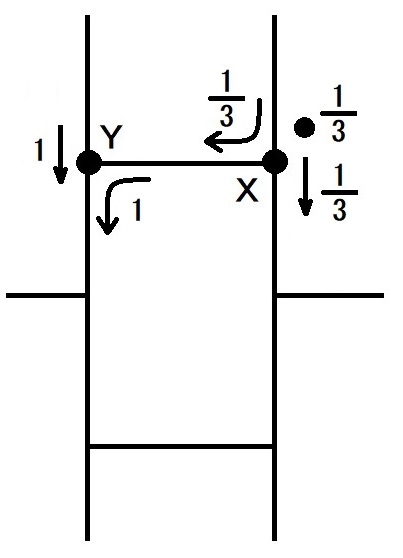 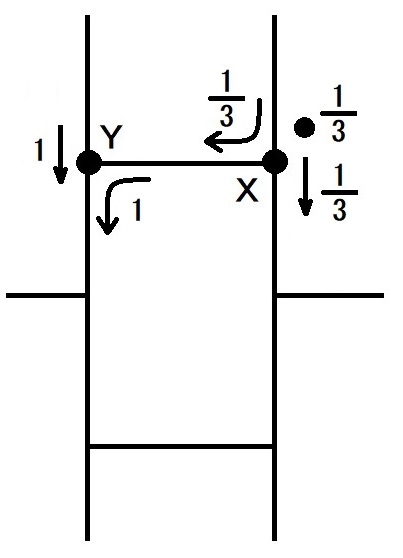 【横線ルール（β）の詳しい説明、図３参照】上から下がって点Xに到達した時は、下と左に確率で移動する。また、確率で移動しないでそこにとどまる。点Yに下がってきた時や、右から来た時は、下向きに確率で移動する。つまり、点Yでは、通常のあみだクジと同様の動きをする。［問題２］【横線ルール（β）】を使って、図５において、点Sから動点Mが移動する。このとき、次の各問いに答えよ。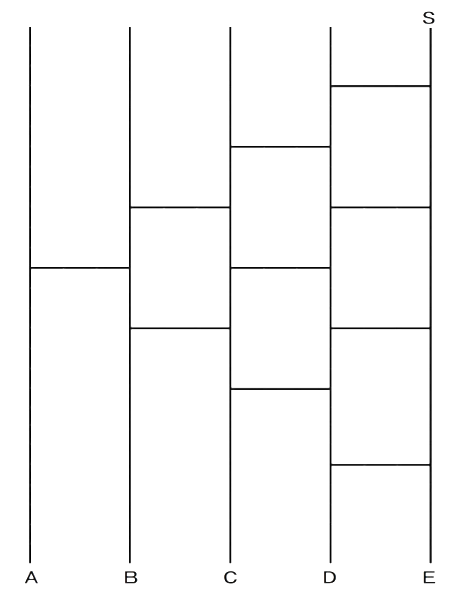 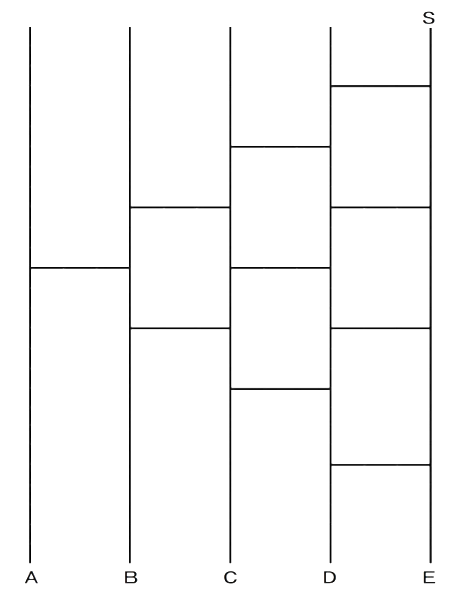 （１）点Aに到達する確率を求めよ。（２）点Bに到達する確率を求めよ。（３）点Cに到達する確率を求めよ。（４）点Dに到達する確率を求めよ。（５）点Eに到達する確率を求めよ。（６）AからEのどの点にも到達しない確率を求めよ。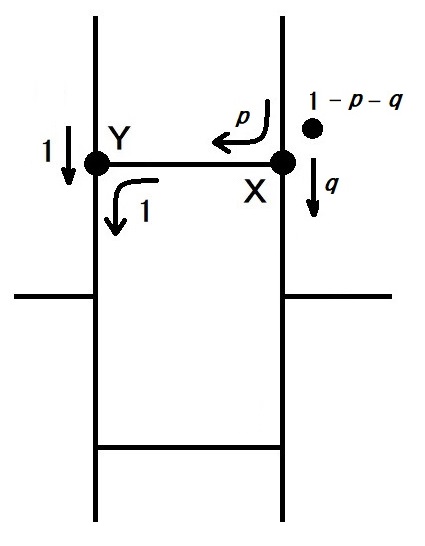 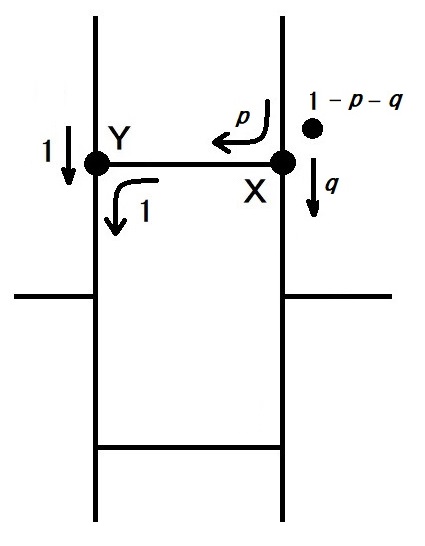 【横線ルール（γ）】あみだクジのような図を考え、その図の線上を動点Mが移動する。　動点は、縦線を上から下に移動する。ただし，左向きの横線と交わる点では、確率で横に移動し、確率で下に移動する。また、確率で移動しないでそこにとどまる。（とする。）【横線ルール（γ）の詳しい説明、図６参照】　横線ルール（β）の３つの確率を、それぞれと変更したもの。［問題３］【横線ルール（γ）】を使って、［問題２］の図５において、点Sから動点Mが移動する。このとき、次の問いに答えよ。（１）AからEのどの点にも到達しない確率を求めよ。（２）確率となる。条件をで表せ。［解答１］（１）確率　（２）確率（３）確率　　　（※）確率（４）確率［解答２］（１）確率　（２）確率（３）確率　　　　（４）確率（５）確率　　　　（６）確率［解答３］（１）確率（２）　より　　であるから，「あみだクジ風確率」